Последствия незаконного предпринимательства.Привлечение к ответственности за незаконную деятельность организации или ИП возможно только в случае подтверждения факта систематического получения прибыли от осуществляемой деятельности. Если материальная сторона отсутствует, то такая деятельность не может быть признана предпринимательской и как следствие не влечет привлечение к ответственности. Размеры штрафов за незаконное предпринимательство:Виды наказанияПоследствия1Административная ответственностьМинимальный штраф за предпринимательскую деятельность без регистрации по данной статье составляет 500 руб., максимальный – 50 000 руб.2Уголовная ответственность.В случае если осуществление предпринимательской деятельности без регистрации повлекло причинение крупного ущерба третьим лицам, такое деяние подпадает под состав преступления (ст.171 УК РФ).Крупным размером признается ущерб свыше 1,5 млн. рублей, а особо крупным – свыше 6 млн. Доходом в рамках Уголовного кодекса признается выручка от реализации имущества (товаров), оказании работ и услуг.3Ответственность лиц, работающих на незаконного предпринимателя.В настоящее время спорным является момент привлечения к ответственности сотрудников, трудящихся на ИП или ЮЛ, не состоящих на учете в налоговых органах. В частности, согласно разъяснениям Верховного суда РФ лица (кроме руководителей или иных лиц, исполняющих руководящие функции) не подлежат привлечению к уголовной ответственности (ст. 171 УК РФ).Стоит особо отметить, что предпринимательская деятельность без государственной регистрации будет признана таковой только в случае отсутствия данных о лице в государственных реестрах – ЕГРЮЛ и ЕГРИП или исключение из указанных баз данных госорганов.4Подсудность и доказанность дел о незаконном предпринимательстве.Важное значение имеет факт доказанности осуществления именно предпринимательской деятельности и подсудность дела определенному судебному органу.В отношении подсудности ряд судебных органов отметил, что дела о незаконной предпринимательской деятельности подлежат рассмотрению в судах общей юрисдикции. Обращение в арбитражный суд лиц, не являющихся ИП не допустимо, если иное не установлено федеральным законом. Доказательствами, подтверждающими обоснованность вынесенного решения о привлечении к административной ответственности, служат:Протокол о совершении административного правонарушения;Свидетельские показания;Листовки рекламного характера;Протокол осмотра помещения, использовавшегося для ведения деятельности;Копии документов, подтверждающих оплату товара;Справка налогового органа;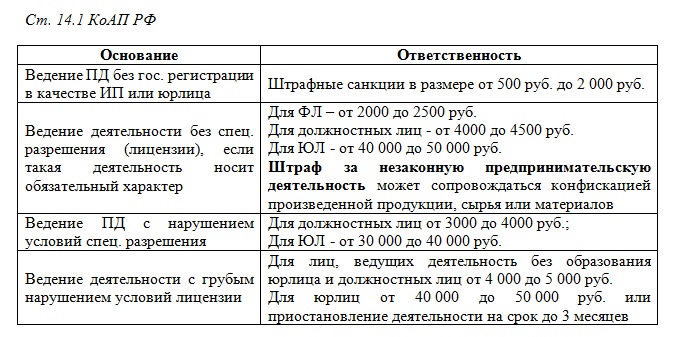 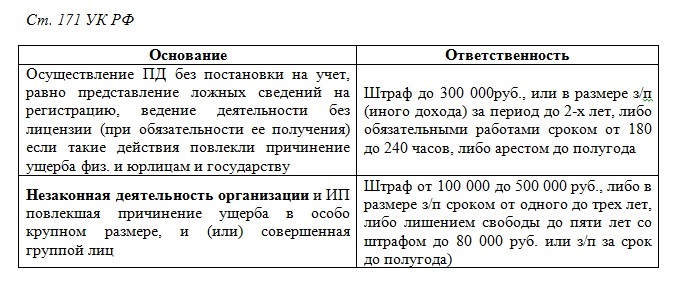 